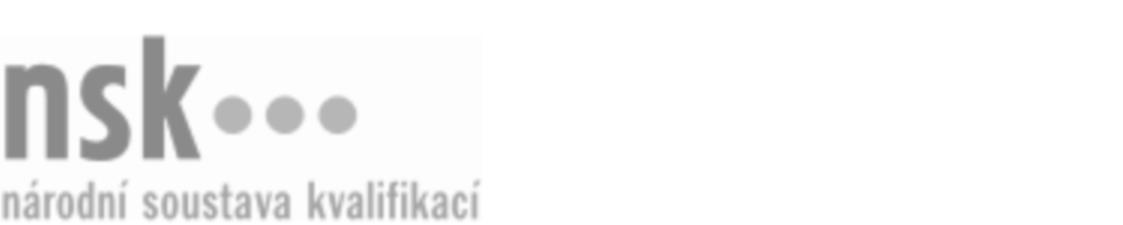 Další informaceDalší informaceDalší informaceDalší informaceDalší informaceDalší informaceDozorce/dozorkyně depa (kód: 37-033-M) Dozorce/dozorkyně depa (kód: 37-033-M) Dozorce/dozorkyně depa (kód: 37-033-M) Dozorce/dozorkyně depa (kód: 37-033-M) Dozorce/dozorkyně depa (kód: 37-033-M) Dozorce/dozorkyně depa (kód: 37-033-M) Autorizující orgán:Ministerstvo dopravyMinisterstvo dopravyMinisterstvo dopravyMinisterstvo dopravyMinisterstvo dopravyMinisterstvo dopravyMinisterstvo dopravyMinisterstvo dopravyMinisterstvo dopravyMinisterstvo dopravySkupina oborů:Doprava a spoje (kód: 37)Doprava a spoje (kód: 37)Doprava a spoje (kód: 37)Doprava a spoje (kód: 37)Doprava a spoje (kód: 37)Povolání:Dozorčí přepravy, depaDozorčí přepravy, depaDozorčí přepravy, depaDozorčí přepravy, depaDozorčí přepravy, depaDozorčí přepravy, depaDozorčí přepravy, depaDozorčí přepravy, depaDozorčí přepravy, depaDozorčí přepravy, depaKvalifikační úroveň NSK - EQF:44444Platnost standarduPlatnost standarduPlatnost standarduPlatnost standarduPlatnost standarduPlatnost standarduStandard je platný od: 21.10.2022Standard je platný od: 21.10.2022Standard je platný od: 21.10.2022Standard je platný od: 21.10.2022Standard je platný od: 21.10.2022Standard je platný od: 21.10.2022Dozorce/dozorkyně depa,  29.03.2024 7:32:34Dozorce/dozorkyně depa,  29.03.2024 7:32:34Dozorce/dozorkyně depa,  29.03.2024 7:32:34Dozorce/dozorkyně depa,  29.03.2024 7:32:34Strana 1 z 2Další informaceDalší informaceDalší informaceDalší informaceDalší informaceDalší informaceDalší informaceDalší informaceDalší informaceDalší informaceDalší informaceDalší informaceDozorce/dozorkyně depa,  29.03.2024 7:32:34Dozorce/dozorkyně depa,  29.03.2024 7:32:34Dozorce/dozorkyně depa,  29.03.2024 7:32:34Dozorce/dozorkyně depa,  29.03.2024 7:32:34Strana 2 z 2